3/2016.(III.29.) önkormányzati rendelet 1. függeléke, amely R 2. függelékeMűemlék és ex lege védett környezete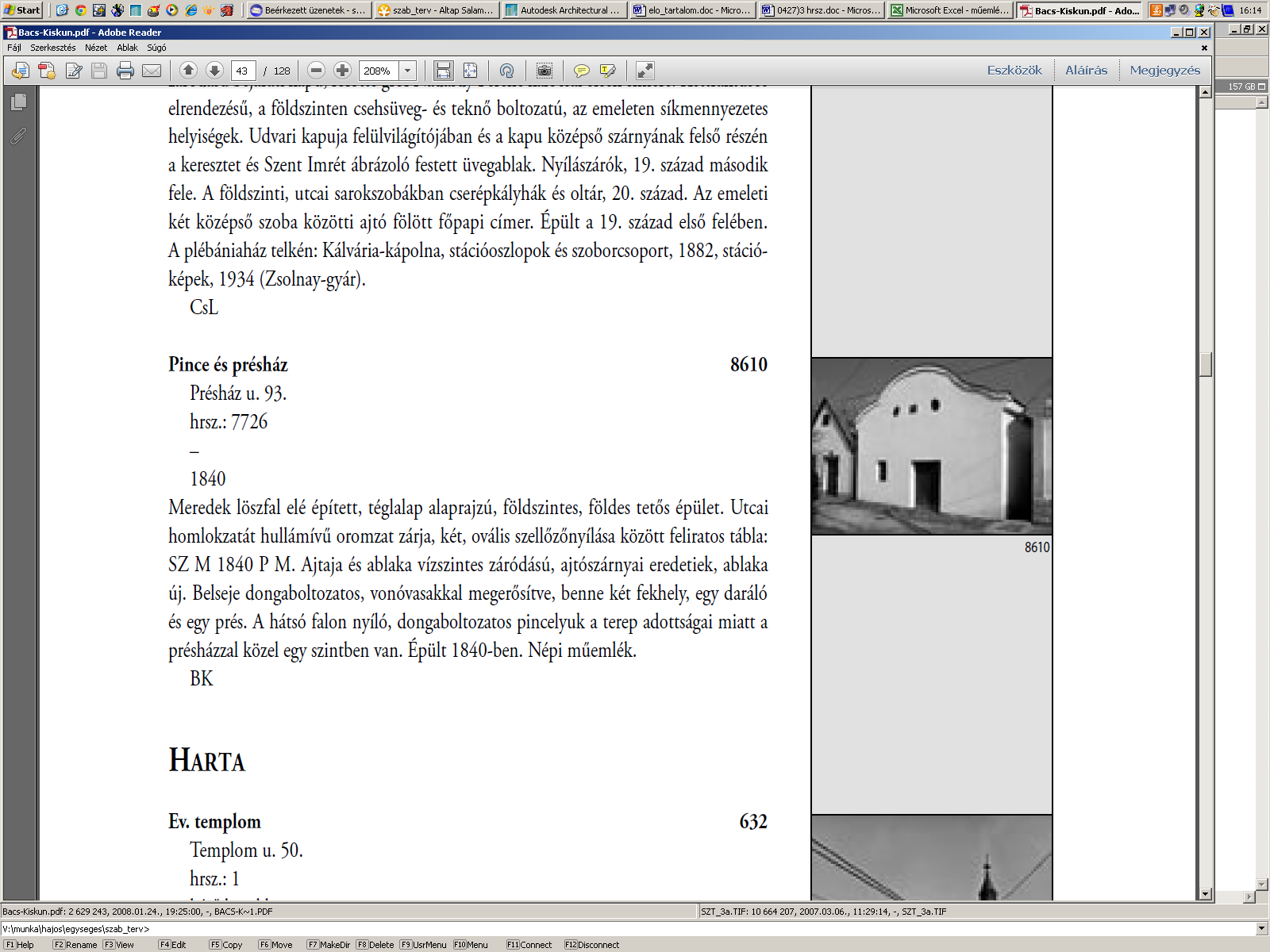 3/2016.(III.29.) önkormányzati rendelet 2. függeléke, amely R 3. függelékeRégészeti lelőhelyek3/2016.(III.29.) önkormányzati rendelet 3. függeléke, amely R 4. függelékeFöldtani adottságok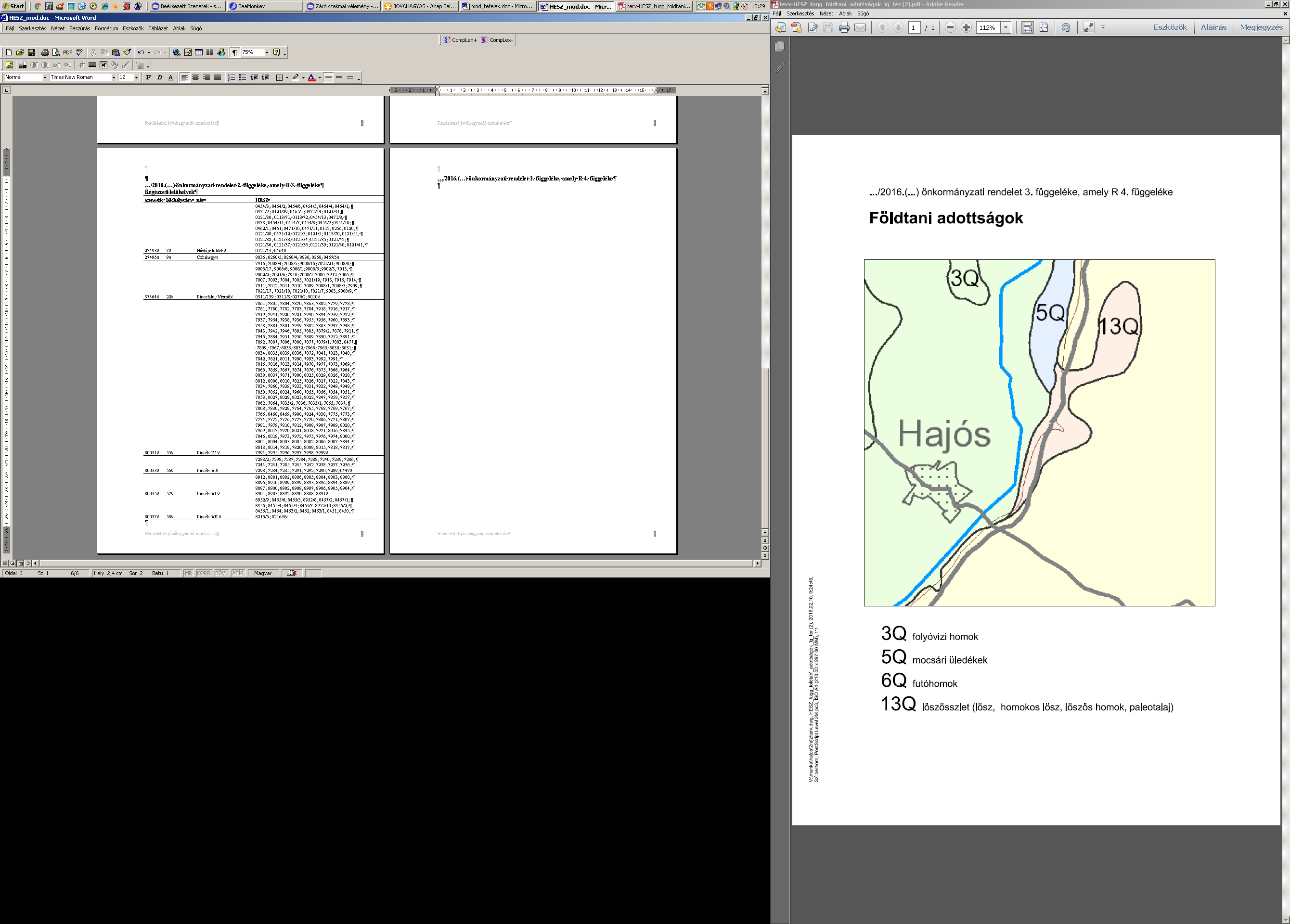 törzsszámazonosítónévvédelemhelyrajzi szám861020565Pince ex-lege műemléki környezeteMűemléki környezet0458/7, 7744, 7727, 7725, 771786102183PinceMűemlék7726azonosítólelőhelyszámnévHRSZ274937Háztáji földek0454/3, 0454/2, 0454/6, 0454/5, 0454/4, 0454/1, 0471/9, 0121/29, 0465/1, 0471/14, 0121/31,0121/30, 0113/71, 0113/72, 0454/13, 0471/8, 0473, 0454/11, 0454/7, 0454/8, 0454/9, 0454/10, 0462/1, 0461, 0471/10, 0471/11, 0112, 0256, 0120, 0121/28, 0471/12, 0121/3, 0121/5, 0113/70, 0121/51, 0121/32, 0121/33, 0121/34, 0121/35, 0121/42, 0121/36, 0121/37, 0121/38, 0121/39, 0121/40, 0121/41, 0121/43, 0464274959Cifrahegy8835, 0260/5, 0260/4, 8836, 0258, 0467/53746422Pincefalu, Vízmű7916, 7008/4, 7008/5, 9008/16, 7021/21, 9008/8, 9008/17, 9008/6, 9008/1, 9008/5, 9002/3, 7013, 9002/2, 7021/6, 7910, 7008/2, 7000, 7912, 7006, 7007, 7003, 7004, 7005, 7021/19, 7913, 7915, 7914, 7911, 7012, 7011, 7010, 7009, 7008/1, 7008/3, 7909, 7021/17, 7021/18, 7021/10, 7021/7, 9003, 9008/9, 0311/139, 0311/3, 0276/2, 90108003155Pincék IV.7861, 7805, 7804, 7870, 7863, 7802, 7779, 7778, 7781, 7780, 7782, 7783, 7784, 7918, 7916, 7917, 7919, 7941, 7920, 7921, 7940, 7894, 7939, 7922, 7937, 7954, 7938, 7936, 7955, 7956, 7960, 7893, 7953, 7881, 7801, 7949, 7882, 7883, 7947, 7948, 7943, 7942, 7946, 7895, 7885, 7879/2, 7878, 7911, 7945, 7884, 7951, 7950, 7889, 7890, 7952, 7891, 7892, 7887, 7886, 7888, 7877, 7879/1, 7803, 0477, 7809, 7967, 8033, 8032, 7966, 7965, 8030, 8031, 8034, 8035, 8039, 8036, 7872, 7841, 7823, 7840, 7842, 7821, 8011, 7990, 7993, 7992, 7991, 7815, 7816, 7813, 7814, 7978, 7977, 7873, 7869, 7868, 7859, 7867, 7874, 7876, 7875, 7866, 7964, 8038, 8037, 7871, 7800, 8025, 8029, 8026, 7828, 8012, 8008, 8010, 7825, 7826, 7827, 7822, 7843, 7834, 7860, 7839, 7833, 7831, 7832, 7849, 7848, 7850, 7852, 8024, 7968, 7855, 7856, 7854, 7851, 7853, 8027, 8028, 8023, 8022, 7847, 7858, 7857, 7862, 7864, 7835/2, 7836, 7835/1, 7865, 7837, 7808, 7830, 7829, 7764, 7765, 7768, 7769, 7767, 7766, 8458, 8459, 7980, 7824, 7838, 7775, 7773, 7774, 7772, 7776, 7777, 7770, 7806, 7771, 7807, 7981, 7979, 7810, 7812, 7988, 7987, 7989, 8020, 7969, 8017, 7970, 8021, 8018, 7971, 8016, 7845, 7846, 8019, 7973, 7972, 7975, 7976, 7974, 8000, 8001, 8004, 8003, 8005, 8002, 8006, 8007, 7844, 8013, 8014, 7819, 7820, 8009, 8015, 7818, 7817, 7994, 7995, 7996, 7997, 7998, 79998003356Pincék V.7283/2, 7298, 7287, 7284, 7288, 7240, 7239, 7286, 7244, 7241, 7285, 7245, 7242, 7238, 7237, 7236, 7293, 7234, 7235, 7291, 7292, 7290, 7289, 04478003557Pincék VI.8912, 8881, 8882, 8886, 8885, 8884, 8883, 8880, 8895, 8910, 8909, 8899, 8893, 8896, 8894, 8889, 8887, 8900, 8902, 8908, 8907, 8906, 8905, 8904, 8901, 8903, 8892, 8890, 8888, 88918003758Pincék VII.8952/9, 8455/6, 8455/5, 8952/8, 8457/2, 8457/1, 8456, 8455/4, 8455/3, 8455/7, 8952/10, 8455/2, 8455/1, 8454, 8453/2, 8452, 8453/1, 8451, 8450, 8216/5, 8216/4